ПРИКАЗ16.08.2016 г								№ 66О назначении ответственного сопровождающего при перевозке учащихся в 2016-2017  учебном годуВ целях обеспечения безопасности при перевозке учащихся:ПРИКАЗЫВАЮ:1. Назначить ответственного за сопровождение при перевозке учащихся в МБОУ «Сохновская средняя общеобразовательная школа» социальных педагогов Ведерникову Наталью Афанасьевну из села Ельник  и  Сташкову Ларису Викторовну из сел Верхний Ададым, Нижний Ададым.2.Назначить ответственными за отправку учащихся из МБОУ «Сохновская СОШ» социальных педагогов школы Сташкову Ларису Викторовну и Ведерникову Наталью Афанасьевну.3. Утвердить список учащихся находящихся на подвозе из сел Ельник, Верхний Ададым, Нижний Ададым. (приложение 1)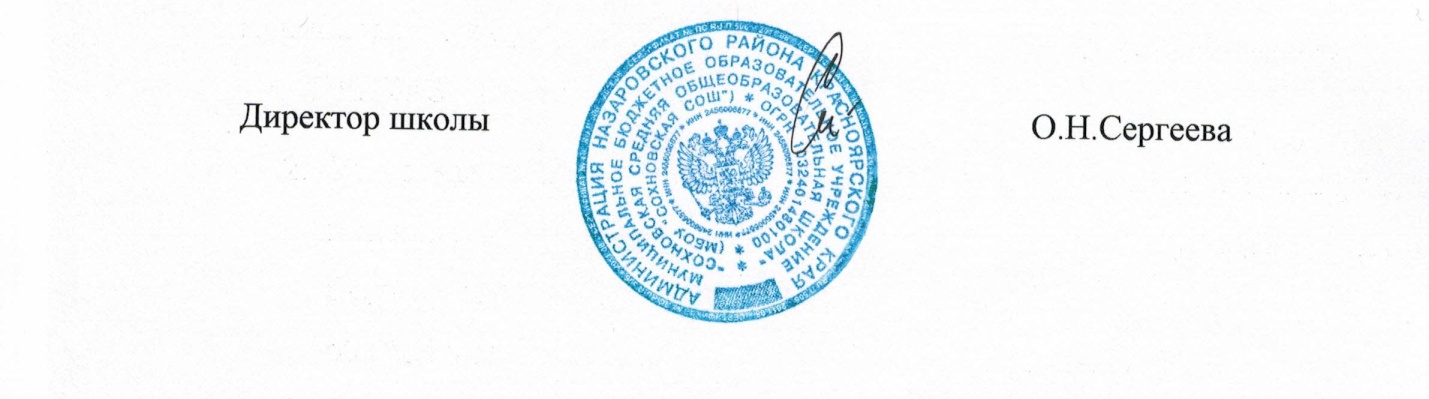 С приказом ознакомлены:                                     	          Ведерникова Н.А. 						Сташкова Л.В.Приложение 1 к приказу № 66 от 15.08.2016 г.Список учащихся  находящихся на подвозе из села Ельник в пос. СохновкаСписок учащихся находящихся на подвозе из села Верхний Ададым в пос. Сохновка	Список учащихся находящихся на подвозе из села Нижний Ададым в пос. СохновкаСписок учащихся находящихся на подвозе из г. Назарово в  в пос. СохновкаСписок учащихся находящихся на подвозе из сел Нижний Ададым, Верхний Ададым, Ельник, Сохновка в г. Назарово в специальную коррекционную школу VIII вида № п\пКлассФамилия, имя3кТитов Денис4Муслядинов Эдуард 4кЮрин Антон4кТитова Ирина5Чумаков Максим 5Лоц Юлия5Тухтова Диана5Вохмина Елена5Киняшкина Анастасия6Бейсенбаева Нина7Бейсенбаева Ксения7Исаева Дарья7Марин Евгений7Мавлянов Станислав7Ербягин Леонид8Бушлякова Виктория8Киняшкина Алина9Эргашева Диана9Бушлякова Валентина9Матыцина Анна10Ербягина Любовь11Пивень Владислав№ п\пКлассФамилия, имя2Михайлова Ульяна 2Железнов Степан5Лебедев Николай5Лебедева Елена5Должецкий Никита5Лукьянчук Лилия5кФром Павел5кПащенко Александра5кТитовец Яна5кЧулков Максим7Белякова Анастасия7Бредихин Анатолий7Трусько Артем7Лобачева Ирина 8Вдовенко Екатерина8Вдовенко Ксения8кЧернявская Светлана10Карасева Валерия№ п\пКлассФамилия, имя1Казанцева Виктория3кСурков Вячеслав 4Максаков Антон 4Котельников Никита 6Костерин Владислав6Лещинский Евгений7Бондарева  Анастасия7Струков Денис7Котельников Станислав7Чурилова Алена9Долженко Евгений9Чурилов Андрей9Алабина Иляна9Лешин Сергей9Голощапова Татьяна9Исаев Евгений11Костерин Вячеслав11Назаров Семен№ п\пКлассФамилия, имя18Новичихин Олег210Альберт Мария№ п\пКлассФамилия, имя16ККоробова Валентина25КСкопа Наталья37КТитов Алексей46КПотапов Евгений